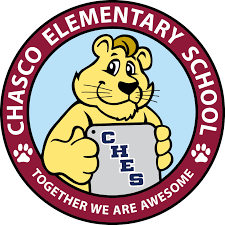 Chasco Elementary Flea MarketSaturday, November 16th from 8am-2pm in the Chasco Elementary car loop.Come and sell, or come out and shop.Please submit payment of $25.00 and this form to the Chasco Elementary School office no later than November 8th.Name:  ___________________________________________________Phone: ___________________________________________________Number of tables: __________. Amount Paid: ____________________